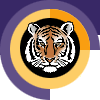 Rochester INSTITUTE OF TECHNOLOGYMinor Program proposal form college OF SCIENCESchool of Mathematical Sciences  Name of Minor: MathematicsBrief description of the minor to be used in university publications 1.0 Minor Program Approvals	2.0 Rationale: 3.0 Multidisciplinary involvement:If this is a multidisciplinary minor spanning two or more academic units, list the units and their role in offering and managing this minor. 4.0 Students ineligible to pursue this minor:The purpose of the minor is both to broaden a student's college education and deepen it in an area outside the student’s major program. A minor may be related to and complement a student’s major, or it may be in a completely different academic/professional area.   It is the responsibility of the academic unit proposing a minor and the unit’s curriculum committee to indicate any home programs for which the minor is not a broadening experience.  Please list below any home programs whose students will not be allowed to pursue this minor, provide the reasoning, and indicate if this exclusion has been discussed with the affected programs:5.0 Minor Program Structure, Sequence and Course Offering Schedule:Describe the structure of the proposed minor and list all courses, their anticipated offering schedule, and any prerequisites.  Group I:Group II:The Minor in Mathematics is intended to provide students with an opportunity to broaden their technical background and gain deeper appreciation for the mathematical sciences.Approval request date:Approval granted date:Academic Unit Curriculum Committee2-17-122-17-12College Curriculum Committee2-21-122-21-12Inter-College Curriculum Committee4-9-124-16-12All courses in this minor are mathematics courses.NoneStudents majoring in Applied Mathematics are not eligible for this minor. To be eligible for a Minor in Mathematics, students must complete Calculus I (COS-Math-181) (or equivalent), and one of the following three courses (or equivalent):• COS-MATH-182 Calculus II• COS-MATH-173 Calculus C• COS-MATH-190 Discrete Mathematics for Computing• COS-MATH-192 Discrete Mathematics and Introduction to ProofTo earn a Minor in Mathematics, students must complete an additional five courses with a minimum GPA of 2.0.  The collection of courses that students may take is partitioned into two groups.  At least one of the five courses in a student’s minor must be from Group II, at least two of the five courses must be at the 300-level or above, and at least three of the five courses must not be required by the student’s home program. Course Number & TitleSCHRequiredOptionalFallSpringAnnual/ BiennialPrerequisitesCOS-MATH-219 Multivariable Calculus3XXXAnnualMATH-173 or 182COS-MATH-221 Multivariable and Vector Calculus4XXXAnnualMATH-173 or 182COS-MATH-231 Differential Equations3XXXAnnualMATH-173 or 182COS-MATH-233 Linear Systems and Differential Equations4XXAnnualMATH-172 or 182COS-MATH-241 Linear Algebra3XXXAnnualMATH-190 or 192 or 219 or 221COS-MATH-251 Probability and Statistics I3XXXAnnualMATH-182COS-MATH-311 Linear Optimization3XXAnnualMATH-241COS-MATH-312 Nonlinear Optimization3XXAnnualMATH-311COS-MATH-321 Game Theory3XXAnnualMATH-241COS-MATH-326 Boundary Value Problems3XXXAnnualMATH-221, 231COS-MATH-331 Dynamical Systems3XXAnnualMATH-221, 231COS-MATH-361 Combinatorics3XXAnnualMATH-190 or 192COS-MATH-367 Codes and Ciphers3XXAnnualMATH-190 or 192COS-MATH-381 Complex Variables3XXXAnnualMATH-221Course Number & TitleSCHRequiredOptionalFallSpringAnnual/ BiennialPrerequisitesCOS-MATH-341 Advanced Linear Algebra3XXXAnnualMATH-241COS-MATH-351 
Graph Theory3XXAnnualMATH-190 or 192COS-MATH-371 Number Theory3XXAnnualMATH-190 or 192COS-MATH-401 Stochastic Processes3XXAnnualMATH-241, 251COS-MATH-411 Numerical Analysis3XXAnnualMATH-231, 241COS-MATH-412 Numerical Linear Algebra3XXAnnualMATH-221, 231, 241COS-MATH-431 
Real Variables I3XXXAnnualMATH-192, 221COS-MATH-432 Real Variables II3XXXAnnualMATH-431COS-MATH-441 Abstract Algebra I3XXXAnnualMATH-192, 241COS-MATH-442 Abstract Algebra II3XXXAnnualMATH-441COS-MATH-461 Topology3XXAnnualMATH-432Total credit hours:15CourseNameSemester creditsQuarter courseNameQuarter creditsMATH-182Calculus II4282&283Project-Based Calculus II &III6MATH-190Discrete Mathematics for Computing3265Discrete Mathematics I4MATH-192Discrete Mathematics and Introduction to Proof3265Discrete Mathematics IMATH-219Multivariable Calculus3305Multivariable Calculus4MATH-221Multivariable and Vector Calculus4305 or 328Multivariable Calculus or Engineering Mathematics4MATH-231Differential Equations3306Differential Equations I4MATH-233Linear Systems and Differential Equations3331 & 306Linear Algebra I & Differential Equations I8MATH 241Linear Algebra3331Linear Algebra I4MATH 251Probability and Statistics3351Probability and Statistics4MATH 311Linear Optimization3465Linear Optimization4MATH 312Nonlinear Optimization3466Nonlinear Optimization4MATH-321Game Theory3565Game Theory4MATH-326Boundary Value Problems3318Boundary Value Problems4MATH-331Dynamical Systems3407Dynamical Systems4MATH-361Combinatorics3365Combinatorics4MATH-367Codes and Ciphers3361Codes and Ciphers4MATH-381Complex Variables3420Complex Variables4MATH-341Advanced Linear Algebra3432Linear Algebra II4MATH-351Graph Theory3467Graph Theory4MATH-371Number Theory3485Number Theory4MATH-401Stochastic Processes3525Stochastic Processes4MATH-411Numerical Analysis3511Numerical Analysis4MATH-412Numerical Linear Algebra3512Numerical Linear Algebra4MATH-431Real Variables I3411Real Variables I4MATH-432Real Variables II3412Real Variables II4MATH-441Abstract Algebra I3531Abstract Algebra I4MATH-442Abstract Algebra II3532Abstract Algebra II4MATH-461Topology3571Topology4